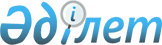 О внесении изменений в приказ Министра энергетики Республики Казахстан от 18 мая 2018 года № 196 "Об утверждении Правил приобретения недропользователями и их подрядчиками товаров, работ и услуг, используемых при проведении операций по разведке или добыче углеводородов и добыче урана"Приказ Министра энергетики Республики Казахстан от 31 декабря 2019 года № 443. Зарегистрирован в Министерстве юстиции Республики Казахстан 9 января 2020 года № 19859
      ПРИКАЗЫВАЮ:
      1. Внести в приказ Министра энергетики Республики Казахстан от 18 мая 2018 года № 196 "Об утверждении Правил приобретения недропользователями и их подрядчиками товаров, работ и услуг, используемых при проведении операций по разведке или добыче углеводородов и добыче урана" (зарегистрирован в Реестре государственной регистрации нормативных правовых актов за № 17122, опубликован 16 июля 2018 года в Эталонном контрольном банке нормативных правовых актов Республики Казахстан) следующие изменения:
      в Правилах приобретения недропользователями и их подрядчиками товаров, работ и услуг, используемых при проведении операций по разведке или добыче углеводородов и добыче урана, утвержденных указанным приказом:
      пункт 7 изложить в следующей редакции:
      "7. Приобретение ТРУ при проведении операций по добыче урана, в том числе подрядчиками, осуществляется одним из следующих способов:
      1) открытый конкурс;
      2) из одного источника;
      3) открытый конкурс на понижение (электронные торги);
      4) на товарных биржах;
      5) закуп ТРУ без применения норм подпунктов 1), 2), 3), 5) пункта 1 статьи 179 Кодекса.
      Приобретение ТРУ способами, указанными в подпунктах 1), 2) и 3) настоящего пункта Правил, осуществляется с обязательным применением заказчиком реестра (системы).
      В соответствии с частью шестой пункта 1 статьи 179 Кодекса приобретение товаров через товарные биржи осуществляется в соответствии с законодательством Республики Казахстан о товарных биржах по Перечню биржевых товаров, утвержденному приказом Министра национальной экономики Республики Казахстан от 26 февраля 2015 года № 142 (зарегистрирован в Реестре государственной регистрации нормативных правовых актов № 10587) (далее - перечень биржевых товаров). В случае если годовые объемы закупок товаров, включенных в перечень биржевых товаров, не превышают минимальный размер партии, предусмотренный в перечне биржевых товаров, недропользователь выбирает иной способ осуществления закупок товаров.
      Закуп ТРУ без применения норм подпунктов 1), 2), 3), 5) пункта 1 статьи 179 Кодекса осуществляется в соответствии с перечнем ТРУ, согласно приложению 1 к настоящим Правилам.";
      пункт 91 изложить в следующей редакции:
      "91. Потенциальные поставщики, допущенные к участию в приобретении ТРУ способом открытого конкурса на понижение (электронные торги), представляют конкурсные ценовые предложения на лот в реестре (системе) и подписывают их электронной цифровой подписью.
      Срок представления конкурсных ценовых предложений – сорок восемь часов с момента размещения в открытой части реестра (системы) протокола рассмотрения конкурсных заявок, если менее короткий срок не предусмотрен конкурсной документацией. Срок представления конкурсных ценовых предложений устанавливается не менее пяти часов в период времени с 9-00 до 20-00 часов по времени города Нур-Султана с учетом требований, изложенных в последнем абзаце настоящего пункта.
      Протоколы рассмотрения конкурсных заявок способом открытого конкурса на понижение (электронные торги) размещаются в открытой части реестра (системы) в рабочие дни с учетом времени, необходимого для проведения торгов, которые не выпадают и не прерываются выходными и (или) праздничными днями в соответствии с законодательством Республики Казахстан о праздниках в Республике Казахстан.".
      2. Департаменту недропользования Министерства энергетики Республики Казахстан обеспечить в установленном законодательством Республики Казахстан порядке:
      1) государственную регистрацию настоящего приказа в Министерстве юстиции Республики Казахстан;
      2) размещение настоящего приказа на интернет-ресурсе Министерства энергетики Республики Казахстан;
      3) в течение десяти рабочих дней после государственной регистрации настоящего приказа в Министерстве юстиции Республики Казахстан представление в Департамент юридической службы Министерства энергетики Республики Казахстан сведений об исполнении мероприятий, предусмотренных подпунктами 1), 2) настоящего пункта.
       3. Контроль за исполнением настоящего приказа возложить на курирующего вице-министра энергетики Республики Казахстан.
       4. Настоящий приказ вводится в действие по истечении десяти календарных дней после дня его первого официального опубликования.
      "СОГЛАСОВАН"
Министерство индустрии и
инфраструктурного развития
Республики Казахстан
      "СОГЛАСОВАН"
Министерство финансов
Республики Казахстан
      "СОГЛАСОВАН"
Министерство национальной экономики
Республики Казахстан
					© 2012. РГП на ПХВ «Институт законодательства и правовой информации Республики Казахстан» Министерства юстиции Республики Казахстан
				
      Министр энергетики
Республики Казахстан 

Н. Ногаев
